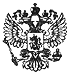 Обзор практики рассмотрения судами дел по спорам о защите прав потребителей, связанным с реализацией товаров и услуг (утв. Президиумом Верховного Суда РФ 17 октября 2018 г.)     Защита прав потребителей является одним из направлений единойгосударственной политики, которая осуществляется в настоящее время вРоссийской Федерации. Ее цели, задачи и приоритеты закреплены в"Стратегии государственной политики Российской Федерации в области защитыправ потребителей на период до 2030 года", разработанной во исполнениеподп. "а" п. 1 перечня поручений Президента Российской Федерации от 25мая 2017 г. N Пр-1004 ГС и утвержденной распоряжением ПравительстваРоссийской Федерации от 28 августа 2017 г. N 1837-р.     Особенности реализуемых прав и законных интересов граждан РоссийскойФедерации как потребителей обусловлены правовым статусом, установленнымЗаконом Российской Федерации от 7 февраля 1992 г. N 2300-I "О защите правпотребителей"1.     Субъектами разрешаемых судами споров являются граждане, имеющиенамерение заказать или приобрести либо заказывающие, приобретающие илииспользующие товары (работы, услуги) исключительно для личных, семейных,домашних и иных нужд, не связанных с осуществлением предпринимательскойдеятельности, и хозяйствующие субъекты (организации независимо от ихорганизационно-правовой формы, а также индивидуальные предприниматели),выступающие в качестве продавцов, изготовителей, исполнителей илиимпортеров на потребительском рынке.     В целях формирования единой практики применения законодательства всфере защиты прав потребителей при рассмотрении судами дел, на основаниист. 126 Конституции Российской Федерации, ст. 2 и 7 Федеральногоконституционного закона от 5 февраля 2014 г. N 3-ФКЗ "О Верховном СудеРоссийской Федерации" выработаны следующие правовые позиции.         Споры, возникающие из договоров розничной купли-продажи     1. Деятельность иностранных организаций по реализации товаров натерритории Российской Федерации осуществляется под юрисдикцией РоссийскойФедерации.     По требованиям потребителя, заявленным к такой организации послеистечения срока действия аккредитации ее официального представительства,юридически значимым обстоятельством является установление того,осуществляет ли данная организация коммерческую деятельность натерритории Российской Федерации через компании, фактически выступающие вкачестве представительств этого иностранного лица и занимающиесяпродвижением его товаров и услуг на российском рынке.     В. обратился в суд с иском к корпорации "Toshiba" о взысканиинеустойки за период с 1 июля 2010 г. по 31 марта 2016 г. и штрафа занеудовлетворение в добровольном порядке требований потребителя.Требования истца обоснованы тем, что решением суда от 16 июля 2010 г. накорпорацию "Toshiba", представительство корпорации "Toshiba" в Россиивозложена обязанность произвести истцу В. замену ноутбука на аналогичныйтовар в течение 30 дней со дня вступления решения в законную силу. Этимже решением с ответчиков взысканы неустойка, штраф и государственнаяпошлина. Данное решение в части замены ноутбука на аналогичный товарответчиком не исполнено.     Определением суда первой инстанции, оставленным без измененияопределением суда апелляционной инстанции, производство по делупрекращено на основании абзаца второго ст. 220 ГПК РФ.     Прекращая производство по делу, суд исходил из того, что исковоезаявление В., предъявленное к иностранному лицу - корпорации "Toshiba",не подлежит рассмотрению и разрешению в суде в порядке гражданскогосудопроизводства, поскольку отсутствуют предусмотренные ст. 402 ГПК РФоснования для отнесения заявленного спора к подсудности суда РоссийскойФедерации.     Судебная коллегия по гражданским делам Верховного Суда РоссийскойФедерации не согласилась с вынесенными судебными постановлениями последующим основаниям.     По смыслу чч. 1 и 2, пп. 1 и 2 ч. 3 ст. 402 ГПК РФ суды РоссийскойФедерации наравне с иностранными судами вправе принимать к своемупроизводству иски к иностранным организациям, органы управления, филиалы,представительства или имущество которых размещены на территорииРоссийской Федерации.     Прекращая производство по делу на основании абзаца второго ст. 220ГПК РФ, суд указал, что доказательств наличия на территории РоссийскойФедерации органов управления, филиалов или представительств корпорации"Toshiba" не имеется.     Вместе с тем судом установлено, что на момент предъявления в2010 году В. первоначального иска к корпорации "Toshiba" ответчикосуществлял свою деятельность на территории Российской Федерации черезпредставительство, расположенное в г. Москве. Срок действия аккредитациипредставительства истек 24 декабря 2010 г. и в дальнейшем не продлевался.     В деле также имелись данные о том, что корпорация "Toshiba" являетсяединственным учредителем двух обществ с ограниченной ответственностью,зарегистрированных и осуществляющих свою деятельность на территорииРоссийской Федерации, при этом одно из них на основании соглашения от 27апреля 2015 г. передало ООО "ТАСПР" свои обязательства в отношениикачества продукции, реализованной под товарным знаком "Toshiba".     При таких обстоятельствах судебным инстанциям с учетом требованийст. 67 ГПК РФ надлежало дать оценку имеющимся в деле доказательствам иобсудить вопрос о том, осуществляет ли корпорация "Toshiba" послеистечения срока действия аккредитации своего официальногопредставительства в г. Москве коммерческую деятельность на территорииРоссийской Федерации через компании со сходными наименованиями, которыефактически выступают в качестве представительств этого иностранного лицаи занимаются продвижением его товаров и услуг на российский рынок.     (Определение Судебной коллегии по гражданским делам Верховного СудаРоссийской Федерации от 27 июня 2017 г. N 93-КГ17-5)     2. В пределах гарантийного срока потребитель вправе по своему выборуобратиться с требованием о возврате товара ненадлежащего качества кизготовителю, продавцу или импортеру, на которых лежит обязанностьразъяснить потребителю порядок возврата и приемки такого товара употребителя.     Общество по защите прав потребителей2 обратилось в защиту интересовП. в суд с иском к обществу (импортеру) о взыскании стоимостинекачественного товара, неустойки, компенсации морального вреда, штрафаза несоблюдение добровольного порядка удовлетворения требованийпотребителя в размере 50% от суммы, присужденной судом в пользупотребителя, с перечислением 50% суммы штрафа в пользу общественнойорганизации.     Судом установлено, что 15 ноября 2015 г. между П. (покупателем) ипродавцом заключен договор купли-продажи портативного персональногокомпьютера, гарантийный срок 12 месяцев.     21 ноября 2015 г. П. направила в адрес общества, являющегосяимпортером указанного товара на территории Российской Федерации,претензию с просьбой возвратить стоимость приобретенного компьютера,ссылаясь на наличие в нем дефектов, препятствующих его использованию поназначению.     22 декабря 2015 г. общество (импортер) отказалось принимать товар инаправило П. ответ с предложением обратиться к продавцу.     Согласно заключению судебного эксперта в представленном наисследование ноутбуке выявлены недостатки, причиной возникновения которыхявляется дефект производственного характера; при наличии выявленныхнедостатков эксплуатировать товар не представляется возможным,представленное изделие является браком завода-изготовителя.     Решением суда исковые требования удовлетворены частично. С обществав пользу П. взысканы стоимость персонального компьютера, неустойка,компенсация морального вреда, штраф.     Суд апелляционной инстанции отменил решение суда первой инстанции вчасти взыскания неустойки, штрафа, компенсации морального вреда и отказалв удовлетворении исковых требований в этой части.     Судебная коллегия по гражданским делам Верховного Суда РоссийскойФедерации признала данный вывод ошибочным, не отвечающим требованиямзакона.     Исходя из преамбулы, п. 6 ст. 5, п.п. 1, 3, 5 ст. 18 Закона о защитеправ потребителей, покупатель вправе, обратившись к импортеру,потребовать возврата стоимости технически сложного товара в случаеобнаружения в нем недостатков в течение 15 дней со дня передачи егопотребителю (в случае обнаружения существенных недостатков - по истеченииуказанного срока) при условии возврата товара ненадлежащего качестваимпортеру, на котором лежит обязанность по приему такого товара употребителя.     Надлежащее исполнение импортером этой обязанности предполагаетразъяснение потребителю порядка возврата товара импортеру и организациюприемки товара у потребителя.     Указанные обстоятельства судом не приняты во внимание и не данаоценка ответу импортера, в котором указывалось, что заявитель можетобратиться за информацией о правилах возврата товара не к импортеру, а кпродавцу, а также не дана оценка тому обстоятельству, что уведомлениепредставителю истца о необходимости вернуть товар, содержащееся втелеграмме, было направлено импортером только по истечении года со днянаправления потребителем требования импортеру об отказе от договоракупли-продажи.     При этом судом апелляционной инстанции не были учтены положенияп.п. 5, 6 ст. 13, ст. 22, п. 1 ст. 23 Закона о защите прав потребителей.     Кроме того, отказывая в удовлетворении требования истца окомпенсации морального вреда, суд апелляционной инстанции не учел, что всилу ст. 15 Закона о защите прав потребителей моральный вред, причиненныйпотребителю вследствие нарушения изготовителем (исполнителем, продавцом,уполномоченной организацией или уполномоченным индивидуальнымпредпринимателем, импортером) прав потребителя, предусмотренных законамии правовыми актами Российской Федерации, регулирующими отношения вобласти защиты прав потребителей, подлежит компенсации причинителем вредапри наличии его вины. Размер компенсации морального вреда определяетсясудом и не зависит от размера возмещения имущественного вреда.     Таким образом, по смыслу Закона о защите прав потребителей сам посебе факт нарушения прав потребителя презюмирует обязанность ответчикакомпенсировать моральный вред.     Судом установлено, что истцу был продан товар ненадлежащегокачества, а потому требования истца о взыскании стоимости компьютера сответчика являлись правомерными. При таких обстоятельствах отказ вудовлетворении требования потребителя о компенсации морального вредапризнан Судебной коллегией незаконным.     (Определение Судебной коллегии по гражданским делам Верховного СудаРоссийской Федерации от 19 декабря 2017 г. N 18-КГ17-210)     3. К юридически значимым обстоятельствам, подлежащим установлениюсудом в целях разрешения вопроса об ответственности импортера занарушение прав потребителя, является установление того, предпринималисьли потребителем действия по возврату товара ненадлежащего качестваимпортеру для выполнения последним обязанности по проведению экспертизытовара и добровольному удовлетворению требований потребителя.     Ответственность импортера в виде уплаты штрафа на основании п. 6ст. 13 Закона о защите прав потребителей наступает в случае уклонения отдобровольного исполнения требований потребителя.     С. обратился в суд с иском к обществу о взыскании денежных средств,уплаченных за товар, убытков, неустойки, компенсации морального вреда,штрафа и судебных расходов.     Судом установлено, что 15 марта 2017 г. истец приобрел на основаниизаключенного с магазином договора купли-продажи телефон. Импортеромприобретенного истцом телефона является общество (ответчик).     В течение 15 дней с момента приобретения телефона в процессе егоэксплуатации в телефоне выявился недостаток в виде неработающей камеры.     20 марта 2017 г. С. направил в адрес общества претензию стребованием о возврате уплаченных за товар денежных средств и с просьбойорганизовать проверку товара в его присутствии и заранее сообщить о местеи времени ее проведения для предоставления телефона.     В ответ на полученную телеграмму общества в адрес С. 21 марта2017 г. и 3 июля 2017 г. направлялись телеграммы, в которых емупредлагалось возвратить товар обществу с указанием конкретного места идаты возврата товара для последующей проверки его качества.     Товар в общество для проведения экспертизы представлен не был,проверка качества данного товара ответчиком не проводилась.     Согласно результатам экспертизы, проведенной 2 мая 2017 г. поинициативе С., в представленном телефоне на момент его исследования былобнаружен недостаток, выраженный в неработоспособности фронтальнойкамеры.     Разрешая спор и удовлетворяя требования С. о взыскании с обществастоимости товара, возлагая на него обязанность по возвратунекачественного товара ответчику, суд первой инстанции исходил из того,что Законом о защите прав потребителей при обнаружении в товаренедостатков потребителю предоставляется право возвратить изготовителю илиимпортеру товар ненадлежащего качества и потребовать возврата уплаченнойза него суммы.     Суд указал, что ответчик с учетом распределения бремени доказывания,предусмотренного абзацем вторым п. 6 ст. 18 Закона о защите правпотребителей, не представил суду доказательств передачи истцу товаранадлежащего качества, отсутствия в телефоне недостатков либо ихобразования в процессе эксплуатации.     Удовлетворяя исковые требования С. в части взыскания с обществанеустойки за нарушение предусмотренных сроков удовлетворения отдельныхтребований потребителя, предусмотренных ст. 22 Закона о защите правпотребителей, суд исходил из того, что ответчик не организовал проверкукачества телефона в присутствии истца, необоснованно потребовалвозвратить товар.     Удовлетворяя требования С. о компенсации морального вреда, судуказал, что права истца как потребителя нарушены фактом приобретения имнекачественного товара и ответчик, являясь импортером, осуществляющимимпорт товара для его последующей реализации на территории РоссийскойФедерации, должен нести ответственность за качество такого товара.     С выводами суда первой инстанции согласился и суд апелляционнойинстанции.     Судебная коллегия по гражданским делам Верховного Суда РоссийскойФедерации признала выводы судов ошибочными по следующим основаниям.     В соответствии с п. 5 ст. 18 Закона о защите прав потребителейпродавец (изготовитель), уполномоченная организация или уполномоченныйиндивидуальный предприниматель, импортер обязаны принять товарненадлежащего качества у потребителя и в случае необходимости провестипроверку качества товара. Потребитель вправе участвовать в проверкекачества товара.     В случае спора о причинах возникновения недостатков товара продавец(изготовитель), уполномоченная организация или уполномоченныйиндивидуальный предприниматель, импортер обязаны провести экспертизутовара за свой счет. Экспертиза товара проводится в сроки, установленныест. 20, 21 и 22 названного закона для удовлетворения соответствующихтребований потребителя. Потребитель вправе присутствовать при проведенииэкспертизы товара и в случае несогласия с ее результатами оспоритьзаключение эксперта в судебном порядке.     Таким образом, для правильного разрешения спора суду надлежалоустановить, предпринимались ли С. действия по возврату товара, имеющегонедостатки, обществу для выполнения последним обязанности по проведениюэкспертизы товара и добровольному удовлетворению требований потребителя овозврате уплаченной за товар суммы, что судом первой инстанции несделано.     Суд апелляционной инстанции согласился с выводом суда первойинстанции о том, что ответчик не представил суду доказательств передачиистцу товара надлежащего качества, отсутствия в телефоне недостатков либоих образования в процессе эксплуатации, при этом не разрешил вопросы отом, передавался ли товар истцом ответчику и имелась ли у последнеговозможность для выявления характера недостатков проданной продукции идобровольного исполнения требований потребителя.     Указанные обстоятельства подлежали установлению, поскольку вотношении товара, на который установлен гарантийный срок, продавец(изготовитель), уполномоченная организация или уполномоченныйиндивидуальный предприниматель, импортер отвечают за недостатки товара,если не докажут, что они возникли после передачи товара потребителювследствие нарушения потребителем правил использования, хранения илитранспортировки товара, действий третьих лиц или непреодолимой силы(абзац второй п. 6 ст. 18 Закона о защите прав потребителей), что судамипервой и апелляционной инстанций сделано не было.     Статья 22 Закона о защите прав потребителей регулирует срокиудовлетворения отдельных требований потребителя и предусматривает, чтотребования потребителя, в том числе о возврате уплаченной за товарненадлежащего качества денежной суммы, подлежат удовлетворению продавцом(изготовителем, уполномоченной организацией или уполномоченныминдивидуальным предпринимателем, импортером) в течение десяти дней со дняпредъявления соответствующего требования.     В судебном заседании суда первой инстанции и в апелляционной жалобепредставитель общества указывал на невозможность добровольногоудовлетворения требований потребителя без принятия товара и проведенияпроверки его качества в связи с уклонением потребителя от возврататехнически сложного товара для его проверки, что привело к утратеимпортером возможности убедиться в обоснованности требований потребителяи удовлетворить его требования в срок, предусмотренный указанной статьейЗакона о защите прав потребителей.     Согласно п. 6 ст. 13 Закона о защите прав потребителей приудовлетворении судом требований потребителя, установленных законом, судвзыскивает с изготовителя (исполнителя, продавца, уполномоченнойорганизации или уполномоченного индивидуального предпринимателя,импортера) за несоблюдение в добровольном порядке удовлетворениятребований потребителя штраф в размере 50% от суммы, присужденной судом впользу потребителя.     По смыслу приведенных правовых норм ответственность импортера занарушение прав потребителей наступает в случае виновного уклонения отисполнения требований потребителя.     В апелляционной жалобе представитель общества ссылался на то, чтоС. уклонился от ответа на неоднократные предложения ответчика возвратитьтовар в указанные место и время для возможности реализации права компаниина проверку его качества, чем лишил импортера возможности в добровольномпорядке разрешить возникший спор.     При этом суд первой инстанции, определяя ко взысканию в пользуС. неустойку на период с 13 июля 2017 г. по день исполненияобязательства, возлагая на истца обязанность по возврату приобретенноготовара ответчику, фактически поставил в зависимость от действий истцаисполнение ответчиком своей обязанности и размер подлежащей взысканию собщества неустойки, что признано Судебной коллегией недопустимым.     (Определение Судебной коллегии по гражданским делам Верховного СудаРоссийской Федерации от 31 июля 2018 г. N 32-КГ18-16)     4. При применении Закона о защите прав потребителей к спорам,возникающим из договора купли-продажи большого количества техническисложных товаров, относящихся согласно Общероссийскому классификаторупродукции к вычислительной технике, необходимо определять цель ихприобретения.     ОЗПП, действующее в интересах А., обратилось в суд с иском кторговой организации о взыскании уплаченных за товар денежных средств,компенсации морального вреда и штрафа за неудовлетворение в добровольномпорядке требований потребителя.     Иск мотивирован тем, что А. приобрел у ответчика планшетныекомпьютеры (далее - планшеты) в количестве 7 штук черного цвета и 3 штуки- белого. А. обратился к ответчику с требованием о замене планшетовчерного цвета на аналогичный товар другого цвета, а после отказа обменятьтовар - с требованием о возврате уплаченных за него денежных средств.     Претензия истца о возврате уплаченных за товар денежных средствоставлена продавцом без удовлетворения.     Разрешая спор и отказывая в удовлетворении иска, суд первойинстанции пришел к выводу о том, что при приобретении планшетов истцубыла предоставлена необходимая и достоверная информация о товарах, ихпотребительских свойствах, в том числе и об их цвете. Кроме того, планшетявляется технически сложным товаром бытового назначения и в соответствиис действующим законодательством не подлежит обмену или возврату.     Отменяя решение суда первой инстанции, суд апелляционной инстанцииисходил из того, что планшет не входит в Перечень непродовольственныхтоваров надлежащего качества, не подлежащих возврату или обмену нааналогичный товар других размера, формы, габарита, фасона, расцветки иликомплектации, утвержденный постановлением Правительства РоссийскойФедерации от 19 января 1998 г. N 55, в связи с чем отказ продавцаобменять указанные планшеты на аналогичный товар другого цвета несоответствует положениям ст. 25 Закона о защите прав потребителей.     Судебная коллегия по гражданским делам Верховного Суда РоссийскойФедерации отменила апелляционное определение, указав следующее.     Согласно п. 1 ст. 25 Закона о защите прав потребителей потребительвправе в течение четырнадцати дней, не считая дня покупки, обменятьнепродовольственный товар надлежащего качества на аналогичный товар упродавца, у которого этот товар был приобретен, если указанный товар неподошел по форме, габаритам, фасону, расцветке, размеру или комплектации.При этом обмен непродовольственного товара надлежащего качествапроводится, если указанный товар не был в употреблении, сохранены еготоварный вид, потребительские свойства, пломбы, фабричные ярлыки, а такжеимеется товарный чек или кассовый чек либо иной подтверждающий оплатууказанного товара документ. Отсутствие у потребителя товарного чека иликассового чека либо иного подтверждающего оплату товара документа нелишает его возможности ссылаться на свидетельские показания.     Перечень товаров, не подлежащих обмену по основаниям, указанным вназванной выше статье, утверждается Правительством Российской Федерации.     Аналогичное положение закреплено и в п. 26 Правил продажи отдельныхвидов товаров, утвержденных постановлением Правительства РоссийскойФедерации от 19 января 1998 г. N 55. Этим же постановлением утвержденПеречень непродовольственных товаров надлежащего качества, не подлежащихвозврату или обмену на аналогичный товар других размера, формы, габарита,фасона, расцветки или комплектации.     Согласно п. 11 указанного перечня к товарам надлежащего качества, неподлежащим возврату или обмену на аналогичный товар других размера,формы, габарита, фасона, расцветки или комплектации, относятся техническисложные товары бытового назначения, на которые установлены гарантийныесроки, в частности бытовая вычислительная и множительная техника.     Таким образом, к технически сложному товару бытового назначения, неподлежащему возврату или обмену, если он не подходит покупателю поперечисленным характеристикам и свойствам, отнесена в том числе ивычислительная техника, на которую установлен гарантийный срок.     В соответствии с Общероссийским классификатором продукции по видамэкономической деятельности ОК 034-2014, утвержденным приказомРосстандарта от 31 января 2014 г. N 14-ст, планшетные компьютерыотносятся к классу продукции "Компьютеры портативные массой не более 10кг, такие как ноутбуки, планшетные компьютеры, карманные компьютеры, втом числе совмещающие функции мобильного телефонного аппарата,электронные записные книжки и аналогичная компьютерная техника" (код26.20.11, раздел 26 "Оборудование компьютерное, электронное,вычислительное").     По смыслу приведенных выше нормативных актов планшетный компьютерявляется сложным товаром бытового назначения и относится квычислительному оборудованию (вычислительной технике).     Вывод суда апелляционной инстанции о том, что планшетный компьютерне включен в Перечень товаров надлежащего качества, не подлежащихвозврату или обмену, Судебная коллегия признала ошибочным.     Кроме того, разрешая спор, суды исходили из того, что правоотношениямежду А. и продавцом регулируются Законом о защите прав потребителей.     В соответствии с абзацем третьим преамбулы этого закона потребителемявляется гражданин, имеющий намерение заказать или приобрести либозаказывающий, приобретающий или использующий товары (работы, услуги)исключительно для личных, семейных, домашних и иных нужд, не связанных сосуществлением предпринимательской деятельности.     Аналогичное разъяснение содержится в п. 1 постановления ПленумаВерховного Суда Российской Федерации от 28 июня 2012 г. N 17 "Орассмотрении судами гражданских дел по спорам о защите правпотребителей"3.     Таким образом, при отнесении споров к сфере регулирования Закона озащите прав потребителей необходимо определять не только субъектныйсостав участников договора, но и то, для каких нужд он был заключен.     По данному делу установлено, что А. приобрел у ответчикаодновременно 10 планшетных компьютеров, в связи с чем надлежалоустановить, приобретались ли они для личных нужд.     (Определение Судебной коллегии по гражданским делам Верховного СудаРоссийской Федерации от 27 марта 2018 г. N 78-КГ17-102)     5. Выявление производственных недостатков в автомобиле в течение15-дневного срока со дня его передачи покупателю является основанием длярасторжения договора купли-продажи независимо от того, устранимы они илинет.     А. обратился в суд с иском к автосалону с требованиями о расторжениидоговора купли-продажи автомобиля.     Судом установлено, что 29 декабря 2015 г. между автосалоном и А.заключен договор купли-продажи автомобиля, который в тот же день переданпокупателю по акту приема-передачи.     9 января 2016 г. А. на имя генерального директора автосалонанаправлена претензия с требованием замены автомобиля ненадлежащегокачества, а в случае невозможности произвести замену - о расторжениидоговора купли-продажи и возврате денежных средств в размере стоимостиавтомобиля.     Автосалоном в расторжении договора купли-продажи и замене автомобилябыло отказано.     Определением суда первой инстанции была назначена судебнаяавтотехническая экспертиза, по результатам которой ряд недостатков, накоторые указывал покупатель, во внешнем проявлении не были выявлены, анекоторые из них признаны следствием производственного дефекта при сборкеавтомобиля.     Разрешая спор и удовлетворяя исковые требования, суд первойинстанции указал, что недостатки приобретенного истцом автомобилявыявлены в течение 15 дней со дня передачи автомобиля.     Отменяя решение суда первой инстанции, суд апелляционной инстанции,ссылаясь на выводы экспертов об отсутствии ряда недостатков во внешнемпроявлении и устранение ответчиком всех незначительных дефектов, отказалв удовлетворении исковых требований А., указав также, что выявленныенедостатки не являются существенными недостатками и не создаютпрепятствий для эксплуатации автомобиля.     Судебная коллегия по гражданским делам Верховного Суда РоссийскойФедерации признала, что выводы суда апелляционной инстанции сделаны ссущественным нарушением норм материального и процессуального права.     В соответствии с п. 1 ст. 4 Закона о защите прав потребителейпродавец (исполнитель) обязан передать потребителю товар, качествокоторого соответствует договору.     Согласно п. 1 ст. 18 этого закона в отношении технически сложноготовара потребитель в случае обнаружения в нем недостатков вправеотказаться от исполнения договора купли-продажи и потребовать возвратауплаченной за такой товар суммы либо предъявить требование о его заменена товар этой же марки (модели, артикула) или на такой же товар другоймарки (модели, артикула) с соответствующим перерасчетом покупной цены втечение 15 дней со дня передачи потребителю такого товара.     Из разъяснений, содержащихся в п. 38 постановления ПленумаВерховного Суда от 28 июня 2012 г. N 17, следует, что потребитель вправетребовать замены технически сложного товара либо отказаться от исполнениядоговора купли-продажи и потребовать возврата уплаченной за товарденежной суммы независимо от того, насколько существенными былиотступления от требований к качеству товара, установленных в ст. 4 Законао защите прав потребителей, при условии, что такие требования былипредъявлены в течение 15 дней со дня его передачи потребителю.     В связи с тем, что недостатки автомобиля производственного характерабыли выявлены в течение менее 15 дней со дня его продажи, доводы судаапелляционной инстанции об их несущественности и устранимостипротиворечат приведенным выше положениям закона и разъяснениям ПленумаВерховного Суда Российской Федерации.     Поскольку единственным основанием для отмены решения суда первойинстанции послужил ошибочный вывод суда апелляционной инстанции о том,что условие о существенности распространяется также на недостатки,требования по которым предъявлены в 15-дневный срок с моментаприобретения технически сложного товара, Судебная коллегия отменилаапелляционное определение и оставила в силе решение суда первойинстанции.     (Определение Судебной коллегии по гражданским делам Верховного СудаРоссийской Федерации от 10 октября 2017 г. N 4-КГ17-53)     6. Расторжение договора купли-продажи технически сложного товара пооснованию, предусмотренному абзацем одиннадцатым п. 1 ст. 18 Закона озащите прав потребителей, возможно при наличии совокупности следующихобстоятельств: невозможности в течение хотя бы одного года гарантиипользоваться автомобилем более, чем 30 дней; невозможности использования,обусловленной неоднократными ремонтами; устранения во время ремонтовразных недостатков товара.     При наличии международной гарантии время ремонта автомобиля всервисном центре иностранного государства подлежит учету при решениивопроса о расторжении договора купли-продажи автомобиля.     ОЗПП обратилось в суд в интересах Н. с иском к автодилеру о защитеправ потребителя.     Иск мотивирован тем, что 22 апреля 2011 г. между Н. (покупателем) иавтодилером был заключен договор купли-продажи транспортного средства, наосновании которого Н. приобрела автомобиль.     В ходе эксплуатации приобретенного автомобиля неоднократно возникалинеисправности, Н. обращалась в дилерские сервисные центры с целью ихустранения, в связи с чем не имела возможности регулярно использоватьданный автомобиль, что составило более 30 дней в течение каждого годадвухгодичного гарантийного срока.     Кроме того, при обращении в сервисный центр 4 марта 2013 г. ремонттранспортного средства превысил максимальный срок устранения недостатков,установленный Законом о защите прав потребителей, который составляет 45дней.     После возникновения неисправности автомобиля в четвертый раз Н.обратилась к продавцу с требованием о расторжении договора купли-продажии возврате денежных средств за некачественный товар.     Требования от 15 мая 2013 г. и от 26 июля 2013 г. продавцом былиоставлены без удовлетворения.     ОЗПП просило суд расторгнуть договор купли-продажи транспортногосредства, взыскать с ответчика стоимость товара, неустойку, компенсациюморального вреда и штраф.     Решением суда, оставленным без изменения апелляционным определением,в удовлетворении иска отказано.     Отказывая в удовлетворении иска о расторжении договора купли-продажии возврате денежных средств за некачественный товар, суд исходил изотсутствия оснований для этого, поскольку в течение первого года из двухлет гарантии автомобиль находился на гарантийном ремонте менее 30 дней (с16 октября по 11 ноября 2011 г. - 27 дней). Период доставки автомобиляэвакуатором в сервис с 13 октября по 16 октября 2011 г. и период с 11ноября 2011 г., когда автомобиль был отремонтирован, по 14 ноября2011 г., когда Н. забрала автомобиль, суд в расчет не принял.     Относительно невозможности использования автомобиля более 30 дней втечение второго года гарантийного срока суд указал, что Н. самостоятельнообращалась в сервисный центр в Норвегии, где ремонт производился 18 дней(с 1 июня по 19 июня 2012 г.) и 49 дней (с 4 марта по 22 апреля 2013 г.).Поскольку данный центр, находящийся на территории иностранногогосударства, не входит в перечень центров, уполномоченных ответчикомпроизводить ремонт и обслуживание проданных им автомобилей, и при этомотсутствуют доказательства обращения Н. в уполномоченные осуществлятьремонт и обслуживание на территории Российской Федерации сервисные центрыи получения отказа в проведении ремонта, то указанные случаи ремонта немогут учитываться при оценке нарушений прав потребителя.     Судебная коллегия по гражданским делам Верховного Суда РоссийскойФедерации признала выводы суда ошибочными по следующим основаниям.     Согласно абзацам восьмому - одиннадцатому п. 1 ст. 18 Закона озащите прав потребителей в отношении технически сложного товарапотребитель в случае обнаружения в нем недостатков вправе отказаться отисполнения договора купли-продажи и потребовать возврата уплаченной затакой товар суммы либо предъявить требование о его замене на товар этойже марки (модели, артикула) или на такой же товар другой марки (модели,артикула) с соответствующим перерасчетом покупной цены в течение 15 днейсо дня передачи потребителю такого товара. По истечении этого срокауказанные требования подлежат удовлетворению в одном из следующихслучаев: обнаружение существенного недостатка товара; нарушениеустановленных названным законом сроков устранения недостатков товара;невозможность использования товара в течение каждого года гарантийногосрока в совокупности более чем 30 дней вследствие неоднократногоустранения его различных недостатков.     Требования истца о расторжении договора купли-продажи и возвратеуплаченной за товар денежной суммы обоснованы наличием совокупностиданных случаев.     Однако при расчете 30-дневного срока, предусмотренного абзацемодиннадцатым п. 1 ст. 18 Закона о защите прав потребителей, суд исходилтолько из времени нахождения автомобиля в ремонте, в то время какуказанная норма предусматривает необходимость определения периода, когдаотсутствовала возможность использовать товар.     Суд не учел положения п. 7 ст. 18 Закона о защите прав потребителей,согласно которому доставка крупногабаритного товара и товара весом болеепяти килограммов для ремонта, уценки, замены и (или) возврат ихпотребителю осуществляются силами и за счет продавца (изготовителя,уполномоченной организации или уполномоченного индивидуальногопредпринимателя, импортера). В случае неисполнения данной обязанности, атакже при отсутствии продавца (изготовителя, уполномоченной организацииили уполномоченного индивидуального предпринимателя, импортера) в местенахождения потребителя доставка и (или) возврат указанных товаров могутосуществляться потребителем.     По смыслу приведенных норм срок доставки автомобиля в сервис и срокпроезда покупателя в сервис за автомобилем являются периодом, в течениекоторого покупатель не мог использовать товар вследствие устранения егонедостатков.     Вывод суда о том, что ремонт автомобиля в сервисном центреиностранного государства не учитывается при решении вопроса о расторжениидоговора купли-продажи, признан ошибочным, так как согласно договоругарантия была предоставлена как на территории Российской Федерации, так ина территории иностранных государств (международная гарантия). Данноеобстоятельство ответчиком не оспаривается.     В связи с этим периоды ремонта автомобиля в норвежском сервисномцентре являются юридически значимыми для разрешения вопроса о том, имелили место основания для расторжения договора, указанные в абзацах девятом- одиннадцатом п. 1 ст. 18 Закона о защите прав потребителей.     Судебная коллегия также сделала вывод о неправильном примененииположения абзаца одиннадцатого данной нормы, указав, что расторжениедоговора купли-продажи по указанному основанию возможно при наличиисовокупности следующих обстоятельств:     невозможности в течение хотя бы одного года гарантии пользоватьсяавтомобилем более, чем 30 дней;     невозможности использования, обусловленной неоднократными ремонтами;     устранения во время ремонтов разных недостатков товара.     (Определение Судебной коллегии по гражданским делам Верховного СудаРоссийской Федерации от 16 декабря 2014 г. N 34-КГ14-10)     7. Если существенный недостаток товара выявлен по истечении двух летсо дня его передачи потребителю и к этому моменту истек гарантийный срок,требование о расторжении договора купли-продажи может быть заявленопотребителем только к изготовителю (уполномоченной организации илиуполномоченному индивидуальному предпринимателю, импортеру). При этомпотребитель обязан доказать, что выявленный недостаток являетсясущественным и что он возник до передачи товара потребителю или попричинам, возникшим до этого момента.     Т. обратился в суд с иском к автодилеру о расторжении договоракупли-продажи автомобиля.     В обоснование заявленных требований Т. указал, что 14 июля2010 г. он купил у ответчика автомобиль. 30 августа 2015 г. истец узнал,что данный автомобиль имеет ремонтно-выполненное двухслойноелакокрасочное покрытие поверх четырехслойного заводского покрытия. Помнению истца, перекраска автомобиля является существеннымпроизводственным недостатком, о котором он не был поставлен в известностьпри приобретении автомобиля, в связи с чем у истца возникло право наодностороннее расторжение договора купли-продажи этого автомобиля.     Разрешая спор и удовлетворяя исковые требования, суд первойинстанции исходил из того, что наличие на автомобиле дополнительных(ремонтных) слоев лакокрасочного покрытия является производственнымнедостатком. Суд указал, что данный недостаток является существенным,поскольку Т. в значительной степени лишился того, на что он рассчитывалпри заключении договора купли-продажи, а именно - возможности приобрестикачественный автомобиль.     Суд апелляционной инстанции согласился с выводами суда первойинстанции и дополнительно указал, что поскольку невозможно бесспорноустановить, что автомобиль перекрашивался в условиях станции техническогообслуживания, а ответчик утверждает, что автомобиль перекрашивался вусловиях завода-изготовителя, то недостаток автомобиля следуетквалифицировать как производственный.     Судебная коллегия по гражданским делам Верховного Суда РоссийскойФедерации не согласилась с выводами судов первой и апелляционнойинстанций, указав следующее.     Согласно п. 1 ст. 18 Закона о защите прав потребителей в отношениитехнически сложного товара потребитель в случае обнаружения в немнедостатков вправе отказаться от исполнения договора купли-продажи ипотребовать возврата уплаченной за такой товар суммы либо предъявитьтребование о его замене на товар этой же марки (модели, артикула) или натакой же товар другой марки (модели, артикула) с соответствующимперерасчетом покупной цены в течение 15 дней со дня передачи потребителютакого товара. По истечении этого срока указанные требования подлежатудовлетворению в одном из следующих случаев: обнаружение существенногонедостатка товара; нарушение установленных указанным законом сроковустранения недостатков товара; невозможность использования товара втечение каждого года гарантийного срока в совокупности более чем 30 днейвследствие неоднократного устранения его различных недостатков.     В силу п. 1 ст. 19 названного закона потребитель вправе предъявитьпредусмотренные ст. 18 этого закона требования к продавцу (изготовителю,уполномоченной организации или уполномоченному индивидуальномупредпринимателю, импортеру) в отношении недостатков товара, если ониобнаружены в течение гарантийного срока или срока годности.     В то же время в соответствии с п. 6 ст. 19 Закона о защите правпотребителей в случае выявления существенных недостатков товарапотребитель вправе предъявить изготовителю (уполномоченной организацииили уполномоченному индивидуальному предпринимателю, импортеру)требование о безвозмездном устранении таких недостатков, если докажет,что они возникли до передачи товара потребителю или по причинам,возникшим до этого момента. Указанное требование может быть предъявлено,если недостатки товара обнаружены по истечении двух лет со дня передачитовара потребителю, в течение установленного на товар срока службы или втечение десяти лет со дня передачи товара потребителю в случаенеустановления срока службы. Если указанное требование не удовлетворено втечение 20 дней со дня его предъявления потребителем или обнаруженный имнедостаток товара является неустранимым, потребитель по своему выборувправе предъявить изготовителю (уполномоченной организации илиуполномоченному индивидуальному предпринимателю, импортеру) иныепредусмотренные п. 3 ст. 18 Закона о защите прав потребителей требованияили возвратить товар изготовителю (уполномоченной организации илиуполномоченному индивидуальному предпринимателю, импортеру) и потребоватьвозврата уплаченной денежной суммы.     Из приведенных правовых норм следует, что требование о расторжениидоговора купли-продажи может быть предъявлено потребителем к продавцу впределах установленного в отношении товара гарантийного срока или срокагодности и в иных случаях, предусмотренных законом.     По истечении указанного срока требование о возврате уплаченной затовар денежной суммы может быть предъявлено к изготовителю(уполномоченной организации или уполномоченному индивидуальномупредпринимателю, импортеру) товара в случае, если потребитель докажетпроизводственный характер существенного недостатка товара и требование обезвозмездном устранении этого недостатка не будет удовлетворенодобровольно.     Судом установлено, что требование о расторжении договоракупли-продажи автомобиля предъявлено потребителем по истечениигарантийного срока, составляющего 24 месяца.     Однако в нарушение приведенных выше норм закона вопрос оправомерности предъявления потребителем требования о расторжении договоракупли-продажи по истечении гарантийного срока к продавцу должной правовойоценки суда не получил.     Судебная коллегия также обратила внимание на то, что исходя изпреамбулы к Закону о защите прав потребителей для правильного разрешениявопроса о наличии либо об отсутствии недостатков товара суду следует датьоценку тому, соответствует ли этот товар предъявляемым к немуобязательным требованиям, условиям договора или обычно предъявляемымтребованиям, целям использования товара, иным целям, указанным припродаже товара, образцам и (или) описанию товара.     Существенным недостатком товара является неустранимый недостаток илинедостаток, который не может быть устранен без несоразмерных расходов илизатрат времени, или выявляется неоднократно, или проявляется вновь послеего устранения, или другие подобные недостатки.     Содержание каждого из указанных критериев существенности недостаткатовара разъяснено в п. 13 постановления Пленума Верховного Суда от 28июня 2012 г. N 17.     Между тем при вынесении решения суд не указал, какие именнообязательные требования к техническим характеристикам автомобиля, егокачеству нарушаются наличием таких слоев и является ли это существеннымнедостатком товара.     (Определение Судебной коллегии по гражданским делам Верховного СудаРоссийской Федерации от 29 августа 2017 г. N 77-КГ17-20)     8. В случае обнаружения в течение гарантийного срока недостатковпроданного потребителю товара доказать наличие оснований для освобожденияот ответственности обязан продавец (изготовитель, импортер и т.д.)данного товара.     ОЗПП в интересах К. обратилось в суд с иском к изготовителю оботказе от исполнения договора купли-продажи, о взыскании стоимоститовара, убытков, неустойки, компенсации морального вреда, штрафа исудебных расходов.     В обоснование иска указано, что К. приобрел автомобиль, срокгарантии которого - 36 месяцев или 100 000 км пробега, срок службы - 8лет или 120 000 км пробега (что наступит ранее). Данный автомобильэксплуатировался в соответствии с правилами, изложенными в "Руководствепо эксплуатации автомобиля", проводилось необходимое техническоеобслуживание у дилера, о чем сделаны соответствующие отметки в сервиснойкнижке. В период гарантийного срока в автомобиле стали выявлятьсяразличные производственные недостатки, за устранением которых истецнеоднократно обращался на станцию технического обслуживания. Частьнедостатков после проведения мероприятий по их устранению проявиласьвновь, а часть недостатков так и не была устранена.     Определением суда по ходатайству ответчика назначена автотехническаяэкспертиза. Согласно заключению эксперта в автомобиле истца выявленодевять производственных недостатков, при этом четыре дефекта проявилисьпосле их устранения по гарантии, пять дефектов влияют на целевоеназначение и безопасность эксплуатации автомобиля, причинно-следственнаясвязь между эксплуатацией автомобиля и выявленными на автомобилепроизводственными дефектами отсутствует.     Разрешая спор и частично удовлетворяя иск, суд первой инстанции,основываясь на заключении эксперта, признал установленным, что вавтомобиле истца выявлены указанные производственные недостатки.     Исходя из п. 8 ст. 18 Закона о защите прав потребителей и ст. 469 ГКРФ, суд первой инстанции пришел к выводу о том, что истец вправеотказаться от исполнения договора купли-продажи автомобиля и потребоватьвозврата уплаченной за товар денежной суммы. По-видимому, в тексте предыдущего абзаца допущена опечатка.  Имеется в виду п. 3 ст. 18 Закона о защите прав потребителей     Отменяя решение суда первой инстанции и принимая новое решение оботказе в иске, суд апелляционной инстанции поставил под сомнение выводы,изложенные в указанном выше заключении эксперта, сославшись на ихпротиворечивость и вероятность, а также отсутствие в заключенииобоснования невозможности влияния эксплуатационных факторов навозникновение перечисленных дефектов автомобиля. При этом судебнаяколлегия без назначения дополнительной или повторной экспертизы,ограничившись допросом в судебном заседании эксперта, указала, чтовыявленные в период гарантийного срока недостатки автомобиля несоответствуют признакам существенности, а стоимость устранения всехуказанных выше дефектов не превышает стоимости автомобиля. Судапелляционной инстанции сослался также на то, что гарантийный срок наавтомобиль не истек и истец не лишен права обратиться на станциютехнического обслуживания за устранением производственных недостатков погарантии.     Между тем согласно чч. 1 и 2 ст. 87 ГПК РФ в случаях недостаточнойясности или неполноты заключения эксперта суд может назначитьдополнительную экспертизу, поручив ее проведение тому же или другомуэксперту. В связи с возникшими сомнениями в правильности илиобоснованности ранее данного заключения, наличием противоречий взаключениях нескольких экспертов суд может назначить по тем же вопросамповторную экспертизу, проведение которой поручается другому эксперту илидругим экспертам.     В нарушение названных выше положений процессуального закона судапелляционной инстанции, не осматривая автомобиль и не имея специальныхпознаний в этой области, при наличии сомнений в ранее данном заключенииэксперта принял новое решение об отказе в иске без назначения вустановленном порядке повторной или дополнительной экспертизы.     Согласно п. 4 ст. 13 Закона о защите прав потребителей изготовитель(исполнитель, продавец, уполномоченная организация или уполномоченныйиндивидуальный предприниматель, импортер) освобождается отответственности за неисполнение обязательств или за ненадлежащееисполнение обязательств, если докажет, что неисполнение обязательств илиих ненадлежащее исполнение произошло вследствие непреодолимой силы, атакже по иным основаниям, предусмотренным законом.     Таким образом, при обнаружении недостатков товара в периодгарантийного срока обязанность доказать наличие оснований освобождения отответственности, возникновение недостатков вследствие нарушенияпотребителем правил эксплуатации товара и т.п. должна быть возложена наответчика.     В нарушение приведенных норм права суд апелляционной инстанциисослался на недостаточность доказательств и наличие сомнений в заключенииэксперта, истолковал эти сомнения в пользу ответчика, освободивизготовителя от ответственности за обнаруженные недостатки автомобиля.     Однако наряду с этим суд апелляционной инстанции признал за истцомправо на гарантийное устранение этих недостатков, по существу, признавтем самым их производственный характер.     Ссылаясь на то, что стоимость устранения недостатков значительнониже стоимости автомобиля, суд апелляционной инстанции не учел, что ксущественным недостаткам относятся не только те, которые не могут бытьустранены без несоразмерных расходов, но и те, которые выявленынеоднократно или проявляются вновь.     Так, в п. 13 постановления Пленума Верховного Суда от 28 июня2012 г. N 17 разъяснено, что исходя из преамбулы и п. 1 ст. 20 Закона озащите прав потребителей под существенным недостатком товара (работы,услуги), при возникновении которого наступают правовые последствия,предусмотренные ст.ст. 18 и 29 данного закона, следует, в частности,понимать:     - недостаток товара (работы, услуги), который не может быть устраненбез несоразмерных расходов, - недостаток, расходы на устранение которогоприближены к стоимости или превышают стоимость самого товара (работы,услуги) либо выгоду, которая могла бы быть получена потребителем от егоиспользования.     В отношении технически сложного товара несоразмерность расходов наустранение недостатков товара определяется судом исходя из особенностейтовара, цены товара либо иных его свойств;     - недостаток товара (работы, услуги), выявленный неоднократно, -различные недостатки всего товара, выявленные более одного раза, каждыйиз которых в отдельности делает товар (работу, услугу) не соответствующимобязательным требованиям, предусмотренным законом или в установленном импорядке, либо условиям договора (при их отсутствии или неполноте условий- обычно предъявляемым требованиям) и приводит к невозможности илинедопустимости использования данного товара (работы, услуги) в целях, длякоторых товар (работа, услуга) такого рода обычно используется, или вцелях, о которых продавец (исполнитель) был поставлен в известностьпотребителем при заключении договора, или образцу и (или) описанию припродаже товара по образцу и (или) по описанию;     - недостаток, который проявляется вновь после его устранения, -недостаток товара, повторно проявляющийся после проведения мероприятий поего устранению.     Не опровергнув установленный экспертом факт недостатков автомобиля,которые ранее устранялись при гарантийном ремонте, то есть фактповторного проявления этих недостатков, суд апелляционной инстанцииосвободил изготовителя от ответственности за них по мотиву того, чтостоимость их устранения менее стоимости автомобиля.     Судом апелляционной инстанции не принят во внимание и установленныйсудом первой инстанции факт неоднократности проявления различныхнедостатков автомобиля, каждый из которых препятствовал использованиюавтомобиля или исключал возможность участия его в дорожном движении.     Довод суда апелляционной инстанции о том, что истец эксплуатировалавтомобиль при наличии определенных недостатков, не является основаниемдля освобождения изготовителя от ответственности за производственныенедостатки, не связанные с нарушением правил эксплуатации автомобиля.     Ссылка суда апелляционной инстанции на наличие следов ремонтныхработ и воздействия слесарных инструментов на узлах и агрегатахавтомобиля сама по себе также не является основанием для освобожденияизготовителя от ответственности, поскольку судом установлено, а сторонамине оспаривается, что автомобиль вследствие производственных недостатковдействительно подвергался гарантийному ремонту. Доказательствпостороннего вмешательства в узлы и агрегаты автомобиля судомапелляционной инстанции не приведено.     Выводы суда апелляционной инстанции о вероятных причинахвозникновения в автомобиле дефектов сделаны без ссылки на доказательстваи противоречат приведенным выше положениям закона, согласно которымобязанность доказать основания освобождения от ответственности передпотребителем возложена на изготовителя.     (Определение Судебной коллегии по гражданским делам Верховного СудаРоссийской Федерации от 3 апреля 2018 г. N 46-КГ18-10)     9. Заявление о применении судом положений ст. 333 ГК РФ может бытьсделано ответчиком на любой стадии рассмотрения дела по правилампроизводства в суде первой инстанции до удаления суда в совещательнуюкомнату.     Д. обратился в суд с иском к магазину о защите прав потребителя,указав, что 3 июня 2015 г. купил у ответчика смартфон, в котором в периодгарантийного срока проявились недостатки. В ответ на претензию от 1 марта2016 г. ответчик возвратил истцу уплаченные за товар денежные средства. Всвязи с отказом от исполнения договора купли-продажи смартфона истецпросил взыскать с магазина в том числе неустойку в размере 21 994,50 руб.из расчета 1% от цены товара за каждый день просрочки удовлетворениятребования потребителя о возврате стоимости товара начиная с 2 марта по24 апреля 2016 г., ссылаясь на нарушение ответчиком сроков удовлетворенияего требований о возврате денежных средств.     Разрешая спор и установив в действиях магазина нарушение сроковвыполнения требований потребителя при обнаружении в товаре недостатков,суд первой инстанции частично удовлетворил заявленные Д. исковыетребования. При этом суд, полагая, что предъявленный к взысканию размернеустойки, предусмотренной ст. 23 Закона о защите прав потребителей,является несоразмерным последствиям нарушения ответчиком своихобязательств, применил положения п. 1 ст. 333 ГК РФ и уменьшил его до3478,13 руб.     Суд апелляционной инстанции согласился с выводами суда первойинстанции об уменьшении размеров неустойки.     Между тем судами не было учтено следующее.     В соответствии со ст. 22 и п. 1 ст. 23 Закона о защите правпотребителей за нарушение срока возврата уплаченной за товар денежнойсуммы продавец (изготовитель, уполномоченная организация илиуполномоченный индивидуальный предприниматель, импортер), допустившийтакое нарушение, уплачивает потребителю за каждый день просрочкинеустойку (пеню) в размере одного процента цены товара.     Неустойкой (штрафом, пеней) признается определенная законом илидоговором денежная сумма, которую должник обязан уплатить кредитору вслучае неисполнения или ненадлежащего исполнения обязательства, вчастности в случае просрочки исполнения. По требованию об уплатенеустойки кредитор не обязан доказывать причинение ему убытков (п. 1ст. 330 ГК РФ).     Согласно п. 1 ст. 333 ГК РФ суд вправе уменьшить неустойку, еслиподлежащая уплате неустойка явно несоразмерна последствиям нарушенияобязательства. Если обязательство нарушено лицом, осуществляющимпредпринимательскую деятельность, суд вправе уменьшить неустойку приусловии заявления должника о таком уменьшении.     В абзаце втором п. 34 постановления Пленума Верховного Суда от 28июня 2012 г. N 17 разъяснено, что применение ст. 333 ГК РФ по делам озащите прав потребителей возможно в исключительных случаях и по заявлениюответчика с обязательным указанием мотивов, по которым суд полагает, чтоуменьшение размера неустойки является допустимым.     Аналогичные положения, предусматривающие инициативу ответчика вуменьшении неустойки (штрафа) на основании данной статьи, содержатся вп. 72 постановления Пленума Верховного Суда Российской Федерации от 24марта 2016 г. N 7 "О применении судами некоторых положений Гражданскогокодекса Российской Федерации об ответственности за нарушениеобязательств", в котором также разъяснено, что заявление ответчика оприменении положений ст. 333 ГК РФ может быть сделано исключительно прирассмотрении дела судом первой инстанции или судом апелляционнойинстанции в случае, если он перешел к рассмотрению дела по правилампроизводства в суде первой инстанции.     Исходя из смысла приведенных выше правовых норм и разъяснений, атакже принципа осуществления гражданских прав своей волей и в своеминтересе (ст. 1 ГК РФ) размер неустойки (штрафа) может быть снижен судомна основании ст. 333 ГК РФ только при наличии соответствующего заявлениясо стороны ответчика, поданного суду первой инстанции или апелляционнойинстанции, если последним дело рассматривалось по правилам, установленнымч. 5 ст. 330 ГПК РФ.     Более того, помимо самого заявления о явной несоразмерности штрафапоследствиям нарушения обязательства, ответчик в силу положений ч. 1ст. 56 ГПК РФ обязан представить суду доказательства, подтверждающиетакую несоразмерность, а суд - обсудить данный вопрос в судебномзаседании и указать мотивы, по которым он пришел к выводу обудовлетворении указанного заявления.     Как следует из материалов дела, в судебном заседании суда первойинстанции стороны не присутствовали. Ходатайство о снижении размеранеустойки направлено ответчиком электронной почтой в адрес суда послеоглашения судом резолютивной части решения, и, как усматривается изпротокола судебного заседания, ходатайство ответчика о снижении неустойкии штрафа судом не рассматривалось и на обсуждение не ставилось.     (Определение Судебной коллегии по гражданским делам Верховного СудаРоссийской Федерации от 12 декабря 2017 г. N 32-КГ17-35)     10. Сумма неустойки и штрафа, подлежащих уплате покупателю в случаевозврата им изготовителю автомобиля ненадлежащего качества, подлежитисчислению с учетом стоимости дополнительного оборудования,установленного на данный автомобиль изготовителем по заказу потребителя.     ОЗПП обратилось в суд с иском в интересах С. к изготовителютранспортного средства о взыскании неустойки за просрочку исполнениятребований потребителя о возврате денег за некачественный автомобиль, овзыскании убытков в виде расходов на дополнительное оборудованиеавтомобиля, неустойки за просрочку исполнения требований потребителя овозмещении этих убытков, компенсации морального вреда и штрафа занесоблюдение добровольного порядка удовлетворения требований потребителя.     Судом установлено, что одновременно с покупкой автомобиля С. былипонесены расходы на приобретение и установку на данный автомобильдополнительного оборудования (сигнализации, обходчика иммобилайзера,секретных болтов, зимней резины), которое согласно акту приема-передачиавтомобиля было передано ответчику.     Разрешая спор и частично удовлетворяя исковые требования, суд первойинстанции, с которым согласился суд апелляционной инстанции, признал заС. право на взыскание с ответчика стоимости дополнительного оборудованияв качестве неосновательного обогащения. Отказывая в удовлетворениитребований о взыскании неустойки и штрафа из расчета стоимостидополнительного оборудования, суд исходил из того, что на требование овзыскании денежных средств за дополнительное оборудование положенияЗакона о защите прав потребителей не распространяются.     Судебная коллегия по гражданским делам Верховного Суда РоссийскойФедерации не согласилась с выводами судов по следующим основаниям.     По смыслу п. 1 ст. 15 ГК РФ, пп. 1 и 2 ст. 13 и п. 3 ст. 18 Закона озащите прав потребителей в случае продажи товара ненадлежащего качествапотребитель вправе требовать от изготовителя возмещения причиненныхубытков.     На возможность предъявления изготовителю требования о возмещенииубытков, причиненных потребителю возвратом товара ненадлежащего качестваизготовителю, указывают также положения ст. 22 Закона о защите правпотребителей, регулирующие сроки удовлетворения отдельных требованийпотребителя. В частности, этой статьей предусмотрено, что требованияпотребителя о возмещении убытков, причиненных потребителю вследствиепродажи товара ненадлежащего качества, подлежат удовлетворениюизготовителем в течение десяти дней со дня предъявления соответствующеготребования.     Как разъясняется в абзаце втором п. 32 постановления ПленумаВерховного Суда от 28 июня 2012 г. N 17, при рассмотрении дел о защитеправ потребителей под убытками следует понимать расходы, которыепотребитель, чье право нарушено, произвел или должен будет произвести длявосстановления нарушенного права, утрату или повреждение его имущества(реальный ущерб), а также неполученные доходы, которые потребительполучил бы при обычных условиях гражданского оборота, если бы его правоне было нарушено (упущенная выгода). Если лицо, нарушившее правопотребителя, получило вследствие этого доходы, потребитель вправетребовать возмещения, наряду с другими убытками, упущенной выгоды вразмере, не меньшем, чем такие доходы.     В случае возврата изготовителю автомобиля ненадлежащего качества, накоторый было установлено дополнительное оборудование, потребителюпричиняются убытки в размере денежных средств, затраченных наприобретение и установку на автомобиль такого дополнительногооборудования, так как дальнейшая возможность эксплуатации данногооборудование утрачена в связи с тем, что автомобиль оказалсянекачественным и возвращен изготовителю вместе с этим оборудованием.     Довод суда о том, что изготовитель транспортного средства неявляется изготовителем, продавцом дополнительного оборудования иисполнителем услуги по его установке на автомобиль, а следовательно,отказ от исполнения договора купли-продажи некачественного автомобиля несоздает для ответчика обязанности по возмещению расходов на приобретениеи установку такого дополнительного оборудования, признан несостоятельным.     Дополнительное оборудование приобреталось истцом одновременно савтомобилем, и истцом предполагалось их совместное использование.Оснований для вывода о том, что при отказе от исполнения договоракупли-продажи в отношении некачественного автомобиля установленное нанего дополнительное оборудование должно быть оставлено в собственностипотребителя, не имеется, поскольку иное обусловило бы необходимостьповторного приобретения автомобиля (как правило, аналогичной модели), чтов силу п. 2 ст. 1 ГК РФ является недопустимым.     С учетом изложенного вывод суда о неприменении Закона о защите правпотребителей к правоотношениям между покупателем и изготовителемнекачественного автомобиля при возмещении расходов на приобретение иустановку дополнительного оборудования признан неправильным.     (Определение Судебной коллегии по гражданским делам Верховного СудаРоссийской Федерации от 20 февраля 2018 г. N 44-КГ17-34)         Споры, возникающие в связи с оказанием гражданам услуг     11. Вред, причиненный вследствие ненадлежащего исполнения услуглицом, осуществляющим деятельность по управлению многоквартирным домом,подлежит возмещению в том числе с учетом положений Закона о защите правпотребителей.     О. обратился в суд с иском к обществу (управляющей компании) овозмещении ущерба, расходов по оценке причиненного ущерба, оплате услугпредставителя и за оформление доверенности, о взыскании штрафа в размере50% от присужденной суммы, компенсации морального вреда.     В обоснование иска указано, что О. является собственником квартиры,расположенной в многоквартирном доме, который находится в управленииответчика. В связи с ненадлежащим исполнением ответчиком своихобязанностей по договору в результате схода снега с крыши дома автомобилюистца причинены повреждения.     О. обратился к управляющей компании с претензией о возмещенииущерба, ответ на которую не был получен.     Решением суда в удовлетворении исковых требований отказано.     Отменяя решение суда первой инстанции, суд апелляционной инстанцииустановил факт повреждения автомобиля О. в результате падения снега скрыши дома, указав, что данное обстоятельство подтверждается протоколомосмотра места происшествия, из которого следует, что на момент осмотра наавтомобиле обнаружены механические повреждения в виде вмятин на крыше икапоте, разбито лобовое стекло, с передней пассажирской стороны оторвананакладка стойки.     При указанных обстоятельствах судебная коллегия пришла к выводу отом, что управляющая компания не обеспечила надлежащее содержание общегоимущества многоквартирного дома и безопасные условия его эксплуатации, втом числе не произвела удаление снега с крыши, допустила его критическоенакопление, что привело к сходу снега и повреждению автомобиля истца.     Поскольку О. является потребителем услуг, оказываемых ответчиком врамках договора управления многоквартирным домом, ущерб возник в связи сненадлежащим оказанием услуг по указанному договору, то кправоотношениям, возникшим между сторонами, следует применять положенияЗакона о защите прав потребителей, которые помимо взыскания денежныхсредств в счет возмещения ущерба предусматривают возложение на ответчикаобязанности по выплате компенсации морального вреда и штрафа занеудовлетворение в добровольном порядке требований потребителя.     Проверяя законность апелляционного определения, суд кассационнойинстанции согласился с выводами суда апелляционной инстанции о том, чтона ответчика возлагается обязанность возместить причиненный имуществуистца ущерб, однако при этом причинение вреда имуществу истца ненаходится в причинной связи с договорными отношениями с ответчиком. Правоистца требовать от ответчика возмещение причиненного ущерба носитвнедоговорный, деликтный характер, а потому положения Закона о защитеправ потребителей не подлежали применению при разрешении данного спора.     Исходя из этого постановлением суда кассационной инстанцииапелляционное определение отменено в части взыскания в пользу О. денежныхсредств в счет компенсации морального вреда и штрафа, в этой части вудовлетворении исковых требований отказано.     Судебная коллегия по гражданским делам Верховного Суда РоссийскойФедерации отменила постановление суда кассационной инстанции, оставив всиле определение суда апелляционной инстанции по следующим основаниям.     В соответствии с преамбулой Закона о защите прав потребителей данныйзакон регулирует отношения, возникающие между потребителями иизготовителями, исполнителями, импортерами, продавцами при продажетоваров (выполнении работ, оказании услуг), устанавливает правапотребителей на приобретение товаров (работ, услуг) надлежащего качестваи безопасных для жизни, здоровья, имущества потребителей и окружающейсреды, получение информации о товарах (работах, услугах) и об ихизготовителях (исполнителях, продавцах), просвещение, государственную иобщественную защиту их интересов, а также определяет механизм реализацииэтих прав.     Потребителем является гражданин, имеющий намерение заказать илиприобрести либо заказывающий, приобретающий или использующий товары(работы, услуги) исключительно для личных, семейных, домашних и иныхнужд, не связанных с осуществлением предпринимательской деятельности.     Исполнителем является организация независимо от ееорганизационно-правовой формы, а также индивидуальный предприниматель,выполняющие работы или оказывающие услуги потребителям по возмездномудоговору.     Исходя из положений указанного выше закона, граждане, являющиесясобственниками помещений в многоквартирном доме, относятся к потребителямуслуг, оказываемых управляющей организацией (исполнителем) по возмездномудоговору управления многоквартирным домом, в связи с чем на данныеправоотношения распространяется Закон о защите прав потребителей.     (Определение Судебной коллегии по гражданским делам Верховного СудаРоссийской Федерации от 25 июля 2017 г. N 74-КГ17-10)     12. В случае непредоставления потребителю необходимой информации пооформлению документов по договору о реализации туристского продукта,повлекшего отказ в выдаче туристической визы, туроператор несетответственность за оказание услуги ненадлежащего качества.     С. обратился в суд с иском к туроператору и турагенту о защите правпотребителя.     Судом установлено, что между С. (клиент) и турагентом (исполнитель)был заключен договор, по условиям которого исполнитель за вознаграждениеобязуется оказать клиенту услуги по бронированию, оплате, получению ипередаче ему выездных документов для осуществления туристической поездкив иностранное государство. Согласно условиям договора лицом, формирующимтуристский продукт и оказывающим клиенту туристские услуги, являетсятуроператор.     С. произвел оплату стоимости тура в полном размере, о чемсвидетельствует квитанция к приходному кассовому ордеру.     В целях исполнения услуги по содействию в оформлении визытуроператор принял у истца пакет документов для оформления визы и передалего в визовый центр, который на основании договора с консульствоминостранного государства оказывает услуги по содействию в оформлениивъездных виз.     Гражданская ответственность туроператора за неисполнение илиненадлежащее исполнение обязательств по договору о реализации туристскогопродукта застрахована.     В выдаче визы консульством иностранного государства С. отказано попричине непредставленного обоснования цели и условий намеченногопребывания, то есть в связи с ненадлежащим оформлением документов.     С. направил в адрес турагента, туроператора и страховщика претензию,в которой указал, что в результате ненадлежащего выполнения принятых насебя обязательств туроператором, а именно ненадлежащим оформлениемдокументов для получения визы, ему было отказано в выдаче визы и он лишенвозможности отправиться в туристическую поездку, в связи с чем потребовалвозвратить ему уплаченную за путевку денежную сумму.     В удовлетворении претензии С. было отказано, денежные средствавозвращены не были.     Разрешая спор и частично удовлетворяя исковые требования, судисходил из того, что уведомление консульства иностранного государства,содержащее информацию о причинах отказа в выдаче визы, свидетельствует оненадлежащем качестве оказанной услуги по содействию в оформлении визы,что является страховым случаем.     Отменяя решение суда первой инстанции и принимая по делу новоерешение об отказе в удовлетворении исковых требований, суд апелляционнойинстанции пришел к выводу о том, что оснований для взыскания с ответчиковденежных средств, оплаченных по договору о реализации туристскогопродукта, не имеется, поскольку отсутствует факт некачественного оказанияуслуг со стороны туроператора, а также факт наступления страховогослучая, в связи с чем отменил решение суда.     Судебная коллегия по гражданским делам Верховного Суда РоссийскойФедерации отменила апелляционное определение, указав следующее.     Потребитель вправе потребовать полного возмещения убытков,причиненных ему в связи с недостатками выполненной работы (оказаннойуслуги). Убытки возмещаются в сроки, установленные для удовлетворениясоответствующих требований потребителя (п. 1 ст. 29 Закона о защите правпотребителей).     Согласно положениям ст. 9 Федерального закона от 24 ноября 1996 г.N 132-ФЗ "Об основах туристской деятельности в Российской Федерации"(далее - Закон о туристской деятельности) туроператор обеспечиваетоказание туристам всех услуг, входящих в туристский продукт,самостоятельно или с привлечением третьих лиц, на которых туроператоромвозлагается исполнение части или всех его обязательств перед туристом и(или) иным заказчиком.     Туроператор несет предусмотренную законодательством РоссийскойФедерации ответственность перед туристом и (или) иным заказчиком занеисполнение или ненадлежащее исполнение обязательств по договору ореализации туристского продукта (в том числе за неоказание илиненадлежащее оказание туристам услуг, входящих в туристский продукт,независимо от того, кем должны были оказываться или оказывались этиуслуги).     Туроператор отвечает перед туристами или иными заказчиками задействия (бездействие) третьих лиц, если федеральными законами и иныминормативными правовыми актами Российской Федерации не установлено, чтоответственность перед туристами несет третье лицо.     Туроператор несет ответственность перед туристом и (или) инымзаказчиком за неисполнение или ненадлежащее исполнение обязательств подоговору о реализации туристского продукта, заключенному турагентом какот имени туроператора, так и от своего имени.     Согласно указанному договору лицом, оказывающим услуги, входящие втуристский продукт, является туроператор, который принял на себяобязательства, в том числе, по оформлению визы.     В уведомлении консульства иностранного государства, содержащеминформацию о причинах отказа в выдаче визы, сообщается, что заявителем небыло представлено обоснование цели и условий намеченного пребывания.     Между тем доказательств того, что такие документы были переданы дляполучения визы в консульстве иностранного государства, ответчиком, какисполнителем услуги, в нарушение ст. 56 ГПК РФ не представлено.     В соответствии со ст. 6 Закона о туристской деятельности приподготовке к путешествию, во время его совершения, включая транзит,турист имеет право в том числе и на необходимую и достоверную информациюо правилах въезда в страну (место) временного пребывания.     Согласно абзацу седьмому п. 7 постановления Правительства РоссийскойФедерации от 18 июля 2007 г. N 452 "Об утверждении Правил оказания услугпо реализации туристского продукта" (в редакции от 7 ноября 2015 г.)исполнитель обязан своевременно предоставлять потребителю необходимую идостоверную информацию о туристском продукте, обеспечивающую возможностьего правильного выбора, в том числе об основных документах, необходимыхдля въезда в страну (место) временного пребывания и выезда из страны(места) временного пребывания, а также для получения визы для въезда встрану и (или) выезда из страны временного пребывания.     В силу положений абзаца четвертого п. 17 указанных правилтуроператор обязан своевременно информировать потребителя обобстоятельствах, зависящих от потребителя, которые могут снизить качествотуристского продукта или повлечь за собой невозможность оказания услуг,входящих в туристский продукт, в сроки, указанные в договоре о реализациитуристского продукта.     Исходя из положений приведенных выше правовых норм, потребительвправе потребовать полного возмещения убытков, причиненных ему в связи снедостатком оказанной услуги, в том числе выразившейся в непредоставленииисполнителем потребителю своевременно необходимой и достовернойинформации по оформлению документов для получения визы для въезда встрану временного пребывания.     С учетом изложенного юридически значимым и подлежащим установлению идоказыванию по данному делу являются факт предоставления исполнителемпотребителю необходимой и достоверной информации для получения визы длявъезда в страну временного пребывания в полном объеме, а в случаеустановления факта непредоставления потребителю такой информации в полномобъеме - причинная связь между непредоставлением этой информации ивозникновением убытков у потребителя.     (Определение Судебной коллегии по гражданским делам Верховного СудаРоссийской Федерации от 27 февраля 2018 г. N 39-КГ17-15)     13. Банк вправе при выявлении сомнительной операции ограничитьпредоставление клиенту банковских услуг путем блокирования банковскойкарты до прекращения действия обстоятельств, вызвавших подозрения всовершении мошеннических действий с картой, либо обстоятельств,свидетельствующих о риске нарушения законодательства РоссийскойФедерации, а также отказать в выполнении распоряжения клиента осовершении операции4.     Х. обратился в суд с иском к Банку о признании незаконными действий,выразившихся в отказе в закрытии банковского счета, взыскании неустойки,процентов за пользование чужими денежными средствами, компенсацииморального вреда, штрафа в размере 50% от суммы, присужденной судом впользу потребителя.     Разрешая спор и оставляя исковые требования без удовлетворения, судпервой инстанции сослался на то, что 3 июня 2016 г. на счета четырехфизических лиц, в том числе Х., поступили денежные средства от общества вразмере 400 000 руб. каждому с назначением платежа "возврат денежныхсредств по договору займа от 8 апреля 2016 г.". Данные операции вызвали усотрудников службы финансового мониторинга Банка подозрения об ихсовершении в целях легализации (отмывания) доходов, полученных преступнымпутем, поскольку указанное общество зарегистрировано в качествеюридического лица 22 апреля 2016 г., однако договор займа заключен 8апреля 2016 г., то есть в то время, когда юридическое лицо еще не былосоздано.     Суд не усмотрел в действиях Банка нарушений прав и законныхинтересов истца, указав, в частности, что ответчик действовал в рамкахвозложенных на него Федеральным законом от 7 августа 2001 г. N 115-ФЗ "Опротиводействии легализации (отмыванию) доходов, полученных преступнымпутем, и финансированию терроризма" (далее - Закон о противодействииотмыванию доходов) обязанностей по осуществлению контроля за банковскимиоперациями. При этом Банк не препятствовал Х. в получении денежныхсредств с карты, а лишь приостановил операции по счету, заблокировавкарту.     Суд апелляционной инстанции, отменяя решение суда первой инстанции ипринимая по делу новое решение о частичном удовлетворении исковыхтребований, в частности, указал на то, что истец просил банк выполнитьраспоряжения о совершении операций, которые в соответствии со ст. 6Закона о противодействии отмыванию доходов не подлежали обязательномуконтролю, поскольку их сумма не превышала 600 000 руб.     Судебная коллегия по гражданским делам Верховного Суда РоссийскойФедерации отменила апелляционное определение и направила дело на новоерассмотрение в суд апелляционной инстанции, указав в том числе следующее.     Согласно ст. 858 ГК РФ ограничение прав клиента на распоряжениеденежными средствами, находящимися на счете, не допускается, заисключением наложения ареста на денежные средства, находящиеся на счете,или приостановления операций по счету в случаях, предусмотренных законом.     В силу ч. 9 ст. 9 Федерального закона от 27 июня 2011 г. N 161-ФЗ "Онациональной платежной системе" использование клиентом электронногосредства платежа (то есть способа перевода денежных средств сиспользованием в том числе платежных карт) может быть приостановлено илипрекращено оператором по переводу денежных средств на основанииполученного от клиента уведомления или по инициативе оператора попереводу денежных средств при нарушении клиентом порядка использованияэлектронного средства платежа в соответствии с договором.     В соответствии с п. 2 ст. 7 Закона о противодействии отмываниюдоходов организации, осуществляющие операции с денежными средствами илииным имуществом, обязаны в целях предотвращения легализации (отмывания)доходов, полученных преступным путем, и финансирования терроризмаразрабатывать правила внутреннего контроля, назначать специальныхдолжностных лиц, ответственных за реализацию правил внутреннего контроля,а также принимать иные внутренние организационные меры в указанных целях.     Положение о требованиях к правилам внутреннего контроля кредитнойорганизации в целях противодействия легализации (отмыванию) доходов,полученных преступным путем, финансированию терроризма утверждено БанкомРоссии 2 марта 2012 г. и предусматривает в том числе программуформирования в кредитной организации работы по отказу от заключениядоговора банковского счета (вклада) с физическим лицом, юридическимлицом, иностранной структурой без образования юридического лица, отказуот выполнения распоряжения клиента о совершении операции и по расторжениюдоговора банковского счета (вклада) с учетом положений п. 1 ст. 7 Законао противодействии отмыванию доходов.     Судом первой инстанции установлено, что в соответствии с правиламивнутреннего контроля Банка в целях противодействия легализации(отмыванию) доходов, полученных преступным путем, и финансированиютерроризма, разработанными во исполнение законодательства РоссийскойФедерации в области противодействия легализации (отмыванию) доходов,полученных преступным путем, и финансированию терроризма, такой контрользаключается в анализе сотрудниками банка документов, сведений, полученныхот клиента при открытии счета (вклада) и в процессе его обслуживания, атакже проводимых клиентом операций (осуществляемых клиентом сделок).Процедуры мониторинга осуществляются на постоянной основе. Сотрудникиподразделений в рамках своей компетенции на ежедневной основе проводятмониторинг операций на предмет выявления клиентов, деятельность которыхможет быть связана с легализацией (отмыванием) доходов, полученныхпреступным путем, и финансированием терроризма. В Переченьпредупредительных мероприятий, направленных на минимизацию рискалегализации (отмывания) доходов, полученных преступным путем, ифинансирования терроризма, входит в том числе ограничение предоставленияклиенту банковских продуктов/услуг (блокирование банковских карт,ограничение выдачи денежных средств в наличной форме); приостановлениедистанционного банковского обслуживания клиента.     Таким образом, по смыслу указанных выше норм законов и подзаконныхактов, а также внутренних актов Банка, если при реализации правилвнутреннего контроля банка операция, проводимая по банковскому счетуклиента, независимо от ее суммы квалифицируется в качестве сомнительнойоперации, банк вправе ограничить предоставление клиенту банковских услугпутем блокирования банковской карты до прекращения действияобстоятельств, вызвавших подозрения в совершении мошеннических действий скартой, либо обстоятельств, свидетельствующих о риске нарушениязаконодательства Российской Федерации, а также отказать в выполнениираспоряжения клиента о совершении операции.     Банк отказал в проведении распоряжений истца по договору банковскогосчета, поскольку в результате реализации правил внутреннего контроля уработников Банка возникли подозрения как относительно получения истцомденежных средств от общества, так и относительно распоряжения истца об ихперечислении Х.     Между тем эти юридически значимые обстоятельства не получилиправовой оценки суда апелляционной инстанции.     (Определение Судебной коллегии по гражданским делам Верховного СудаРоссийской Федерации от 17 октября 2017 г. N 11-КГ17-21)     14. В случае досрочного погашения задолженности по кредитномудоговору потребитель вправе отказаться от предварительно оплаченных, нофактически не оказанных дополнительных банковских услуг.     ОЗПП обратилось в суд с иском в защиту интересов К. к Банку опризнании договора расторгнутым, взыскании денежных средств, неустойки,компенсации морального вреда и штрафа.     Как установлено судами, 12 декабря 2015 г. между сторонами заключенкредитный договор путем подписания истцом К. анкеты-заявления.     По условиям договора сумма кредита составила 317 375 руб., срок - 60месяцев.     Кроме того, К. выразил согласие на предоставление Банкомдополнительных услуг, а именно пакета услуг "Универсальный", стоимостькоторого составила 64 375 руб. Согласно условиям договора пакет"Универсальный" включает подключение и обслуживание системы"Интернет-банк", перевыпуск основной карты в течение года в связи сутратой, повреждением карты, утратой ПИН-кода, СМС-банк, РКО Плюс(установление индивидуального курса конвертации при совершении операцийпо покупке клиентом от 30 000 долларов США/30 000 Евро, размен банкнот имонет в валюте Российской Федерации, замена поврежденного денежного знакаиностранных государств на неповрежденный денежный знак того жеиностранного государства).     Из заявления и договора следует, что пакет банковских услугдействует в течение срока действия договора потребительскогокредитования.     22 марта 2017 г. К. задолженность по кредитному договору погашенадосрочно в полном объеме.     19 апреля 2017 г. К. обратился в Банк с заявлением об отказе отпакета услуг "Универсальный" и о возврате комиссии за предоставлениеуслуг в рамках пакета "Универсальный", однако Банком в удовлетворениитребования истца было отказано.     Решением суда, оставленным без изменения апелляционным определением,иск удовлетворен частично, условие кредитного договора в частипредоставления услуг в рамках пакета "Универсальный" признанорасторгнутым. С Банка в пользу К. взысканы денежные средства, оплаченныеза предоставление услуг в рамках пакета "Универсальный" занеиспользованный период, компенсация морального вреда, штраф игосударственная пошлина в доход местного бюджета.     Судебная коллегия по гражданским делам Верховного Суда РоссийскойФедерации оставила без изменения указанные судебные постановления последующим основаниям.     На основании п. 1 ст. 1 Закона о защите прав потребителей отношенияв области защиты прав потребителей регулируются Гражданским кодексомРоссийской Федерации, данным законом, другими федеральными законами ипринимаемыми в соответствии с ними иными нормативными правовыми актамиРоссийской Федерации.     Согласно п. 3 постановления Пленума Верховного Суда от 28 июня2012 г. N 17 при отнесении споров к сфере регулирования Закона о защитеправ потребителей следует учитывать, что под финансовой услугой следуетпонимать услугу, оказываемую физическому лицу в связи с предоставлением,привлечением и (или) размещением денежных средств и их эквивалентов,выступающих в качестве самостоятельных объектов гражданских прав(предоставление кредитов (займов), открытие и ведение текущих и иныхбанковских счетов, привлечение банковских вкладов (депозитов),обслуживание банковских карт, ломбардные операции и т.п.).     Таким образом, предоставление физическому лицу кредита (займа)является финансовой услугой, которая относится в том числе к сферерегулирования Закона о защите прав потребителей.     В силу п. 1 ст. 781 ГК РФ заказчик обязан оплатить оказанные емууслуги в сроки и в порядке, которые указаны в договоре возмездногооказания услуг.     Согласно ст. 32 Закона о защите прав потребителей и п. 1 ст. 782 ГКРФ потребитель вправе отказаться от исполнения договора о выполненииработ (оказании услуг) в любое время при условии оплаты исполнителюфактически понесенных им расходов, связанных с исполнением обязательствпо данному договору.     Указанные положения применяются в случаях, когда отказ потребителя(заказчика) от договора не связан с нарушением исполнителем обязательствпо договору, возлагая на потребителя (заказчика) обязанность оплатитьрасходы, понесенные исполнителем в связи с исполнением обязательств подоговору.     Право заемщика на отказ от дополнительных услуг, оказываемых припредоставлении потребительского кредита, допускается Федеральным закономот 21 декабря 2013 г. N 353-ФЗ "О потребительском кредите (займе)"(ст. 7).     В соответствии с п. 1 ст. 1102 ГК РФ лицо, которое без установленныхзаконом, иными правовыми актами или сделкой оснований приобрело илисберегло имущество (приобретатель) за счет другого лица (потерпевшего),обязано возвратить последнему неосновательно приобретенное илисбереженное имущество (неосновательное обогащение), за исключениемслучаев, предусмотренных ст. 1109 названного кодекса.     Из указанных положений в их взаимосвязи следует, что в случаенарушения равноценности встречных предоставлений сторон на моментпрекращения договора возмездного оказания дополнительных банковских услугпри заключении договора потребительского кредита сторона, передавшаяденьги во исполнение договора оказания дополнительных банковских услуг,вправе требовать от другой стороны возврата исполненного в той мере, вкакой встречное предоставление является неравноценным, если иное непредусмотрено законом или договором либо не вытекает из существаобязательства.     Соответственно, при досрочном расторжении договора оказаниядополнительных банковских услуг как в связи с отказом потребителя отдальнейшего их использования, так и в случае прекращения договорапотребительского кредита досрочным исполнением заемщиком кредитныхобязательств, если сохранение отношений по предоставлению дополнительныхуслуг за рамками кредитного договора не предусмотрено сторонами,оставление банком у себя стоимости оплаченных потребителем, но неисполненных фактически дополнительных услуг, превышающей действительнопонесенные банком расходы для исполнения договора оказания дополнительныхбанковских услуг, свидетельствует о возникновении на стороне банканеосновательного обогащения.     При рассмотрении данного дела судом установлено, что условие опродолжении срока действия какой-либо из услуг пакета "Универсальный" поистечении срока действия кредитного договора в договоре потребительскогокредита отсутствует.     При таких обстоятельствах потребитель имел право в любое времяотказаться от предоставленных Банком услуг пакета "Универсальный" приусловии оплаты фактически понесенных расходов, связанных с исполнениемобязательств по договору.     Рассматривая дело, суд установил, что комиссия за услугу подключенияк пакету банковских услуг "Универсальный" по своей правовой природеявляется дополнительной, при этом данная услуга в полном объемеответчиком оказана не была.     Поскольку требование истца о возврате части денежной суммы не былоудовлетворено ответчиком в добровольном порядке, суд правомерно взыскал сБанка штраф за несоблюдение в добровольном порядке требования потребителяна основании ст. 13 Закона о защите прав потребителей.     (Определение Судебной коллегии по гражданским делам Верховного СудаРоссийской Федерации от 18 сентября 2018 г. N 49-КГ18-48)     15. Исполнение ответчиком денежного обязательства после подачи искав суд не освобождает его от уплаты штрафа.     ОЗПП в интересах М.К. и М.Т. обратилось с иском к банку о защитеправ потребителей, ссылаясь на несвоевременную выдачу остатка денежныхсредств с банковских счетов.     Решением суда от 16 марта 2017 г. исковые требования удовлетворенычастично, с ответчика в пользу М.К. взысканы проценты за пользованиечужими денежными средствами за период с 19 января по 6 марта 2017 г. вразмере 86 831,16 руб., компенсация морального вреда в размере 3000 руб.,штраф в размере 22 457,79 руб., в пользу М.Т. взысканы проценты запользование чужими денежными средствами за период с 5 февраля по 6 марта2017 г. в размере 11 715,66 руб., компенсация морального вреда в размере3000 руб., штраф в размере 3678,92 руб. Кроме того, с ответчика в пользуОЗПП взыскан штраф в размере 26 136,71 руб. В удовлетворении остальнойчасти исковых требований отказано.     Апелляционным определением от 1 июня 2017 г. решение суда первойинстанции в части отказа во взыскании с банка в пользу М.К. иМ.Т. денежных сумм в размере 6 753 461,59 руб. и 1 425 405,28 руб.отменено, в данной части принято новое решение об удовлетворениитребований с указанием на то, что определение судебной коллегииисполнению не подлежит в связи с выплатой денежных средств клиентам 7марта 2017 г. В остальной части решение суда оставлено без изменения.     Судебная коллегия по гражданским делам Верховного Суда РоссийскойФедерации отменила апелляционное определение, указав следующее.     В соответствии с п. 6 ст. 13 Закона о защите прав потребителей приудовлетворении судом требований потребителя, установленных законом, судвзыскивает с изготовителя (исполнителя, продавца, уполномоченнойорганизации или уполномоченного индивидуального предпринимателя,импортера) за несоблюдение в добровольном порядке удовлетворениятребований потребителя штраф в размере 50% от суммы, присужденной судом впользу потребителя.     Согласно п. 1 постановления Пленума Верховного Суда от 28 июня2012 г. N 17 при рассмотрении гражданских дел судам следует учитывать,что отношения, одной из сторон которых выступает гражданин, использующий,приобретающий, заказывающий либо имеющий намерение приобрести илизаказать товары (работы, услуги) исключительно для личных, семейных,домашних, бытовых и иных нужд, не связанных с осуществлениемпредпринимательской деятельности, а другой - организация либоиндивидуальный предприниматель (изготовитель, исполнитель, продавец,импортер), осуществляющие продажу товаров, выполнение работ, оказаниеуслуг, являются отношениями, регулируемыми Гражданским кодексомРоссийской Федерации, Законом о защите прав потребителей, другимифедеральными законами и принимаемыми в соответствии с ними иныминормативными правовыми актами Российской Федерации.     В силу абзаца первого п. 2 указанного постановления Пленума, еслиотдельные виды отношений с участием потребителей регулируются испециальными законами Российской Федерации, содержащими нормыгражданского права (например, договор участия в долевом строительстве,договор страхования, как личного, так и имущественного, договорбанковского вклада, договор перевозки, договор энергоснабжения), то котношениям, возникающим из таких договоров, Закон о защите правпотребителей применяется в части, не урегулированной специальнымизаконами.     В данном случае правоотношения сторон возникли из договорабанковского счета, и, соответственно, на них распространяется действиеЗакона о защите прав потребителей в части, не урегулированной нормамигражданского законодательства.     Как указано в п. 46 постановления Пленума Верховного Суда от 28 июня2012 г. N 17, при удовлетворении судом требований потребителя в связи снарушением его прав, установленных Законом о защите прав потребителей,которые не были удовлетворены в добровольном порядке изготовителем(исполнителем, продавцом, уполномоченной организацией или уполномоченныминдивидуальным предпринимателем, импортером), суд взыскивает с ответчикав пользу потребителя штраф независимо от того, заявлялось ли такоетребование суду. При удовлетворении судом требований, заявленныхобщественными объединениями потребителей (их ассоциациями, союзами) илиорганами местного самоуправления в защиту прав и законных интересовконкретного потребителя, 50% определенной судом суммы штрафа взыскиваетсяв пользу указанных объединений или органов независимо от того, заявлялосьли ими такое требование.     Таким образом, удовлетворение судом апелляционной инстанциииска М.К. и М.Т. о взыскании с ответчика суммы основного долга ипроцентов в обязательном порядке влечет наложение на ответчика штрафа занесоблюдение в добровольном порядке удовлетворения законных требованийпотребителя.     При этом исчисление данного штрафа в силу упомянутых норм праванеобходимо производить из всей присужденной истцам денежной суммы, чтосудом апелляционной инстанции, постановившим новое решение о взыскании сответчика в пользу истцов суммы основного долга, учтено не было.     Выплата банком указанной суммы долга после вынесения решения судомпервой инстанции сама по себе основанием для освобождения ответчика отуплаты штрафа за нарушение прав потребителей не является.     В п. 47 постановления Пленума Верховного Суда от 28 июня 2012 г.N 17 разъяснено, что если после принятия иска к производству судатребования потребителя удовлетворены ответчиком по делу (продавцом,исполнителем, изготовителем, уполномоченной организацией илиуполномоченным индивидуальным предпринимателем, импортером) добровольно,то при отказе истца от иска суд прекращает производство по делу всоответствии со ст. 220 ГПК РФ. В этом случае штраф, предусмотренный п. 6ст. 13 Закона о защите прав потребителей, с ответчика не взыскивается.     Исходя из приведенных выше правовых норм и акта их разъясненияштраф, предусмотренный п. 6 ст. 13 Закона о защите прав потребителей, неподлежит взысканию с исполнителя услуги при удовлетворении им требованийпотребителя после принятия иска к производству суда только припоследующем отказе истца от иска и прекращении судом производства поделу.     Если отказ истца от иска заявлен не был, то в пользу потребителяподлежит взысканию предусмотренный Законом о защите прав потребителейштраф, исчисляемый от всей присужденной судом суммы.     Это судом апелляционной инстанции учтено не было.     (Определение Судебной коллегии по гражданским делам Верховного СудаРоссийской Федерации от 13 февраля 2018 г. N 81-КГ17-26)------------------------------     1 Далее по тексту - Закон о защите прав потребителей.     2 Далее по тексту - ОЗПП.     3 Далее по тексту - постановление Пленума Верховного Суда от 28 июня2012 г. N 17.     4 При разрешении споров, связанных с оказанием потребителюфинансовых услуг, следует учитывать, что с 26 сентября 2018 г. вступил всилу Федеральный закон от 27 июня 2018 г. N 167-ФЗ "О внесении измененийв отдельные законодательные акты Российской Федерации в частипротиводействия хищению денежных средств", которым закрепляется правокредитной организации приостановить исполнение распоряжения о совершенииоперации, соответствующей признакам осуществления перевода денежныхсредств без согласия клиента.